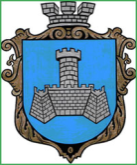 Українам. Хмільник  Вінницької областіР О З П О Р Я Д Ж Е Н Н Я МІСЬКОГО  ГОЛОВИ від 15 вересня 2020 р.                                                                   №328 -р                                                          Про проведення   позачерговогозасідання виконкому міської ради      Розглянувши службові записки начальника   організаційного відділу міської ради Тендерис О.В. від 14.09.2020 року,начальника служби у справах дітей міської ради Тишкевича Ю.І. від 15.09.2020 року, відповідно до п.п.2.2.3 пункту 2.2 розділу 2 Положення про виконавчий комітет Хмільницької міської ради 7 скликання, затвердженого  рішенням 46 сесії міської ради 7 скликання від 22.12.2017р. №1270, керуючись ст.42,ст.59 Закону України „Про місцеве самоврядування в Україні”:Провести  позачергове засідання виконкому  міської ради 18.09.2020 року о 10.00 год., на яке винести наступні питання:2 .Загальному відділу міської ради  ( О.Д.Прокопович) довести це  розпорядження до членів виконкому міської ради та всіх зацікавлених суб’єктів.3.Контроль за виконанням цього розпорядження залишаю за собою.                 Міський голова                             С.Б.РедчикС.П.МаташО.Д.ПрокоповичН.А.Буликова1Про внесення змін до рішення виконавчого комітету міської ради від 04.09.2020 р. №279 «Про визначення та відведення місць для розміщення матеріалів передвиборної агітації під час проведення місцевих виборів 25 жовтня 2020 року»     Про внесення змін до рішення виконавчого комітету міської ради від 04.09.2020 р. №279 «Про визначення та відведення місць для розміщення матеріалів передвиборної агітації під час проведення місцевих виборів 25 жовтня 2020 року»     Про внесення змін до рішення виконавчого комітету міської ради від 04.09.2020 р. №279 «Про визначення та відведення місць для розміщення матеріалів передвиборної агітації під час проведення місцевих виборів 25 жовтня 2020 року»     Про внесення змін до рішення виконавчого комітету міської ради від 04.09.2020 р. №279 «Про визначення та відведення місць для розміщення матеріалів передвиборної агітації під час проведення місцевих виборів 25 жовтня 2020 року»     Про внесення змін до рішення виконавчого комітету міської ради від 04.09.2020 р. №279 «Про визначення та відведення місць для розміщення матеріалів передвиборної агітації під час проведення місцевих виборів 25 жовтня 2020 року»     Доповідає: Тендерис Оксана ВолодимирівнаДоповідає: Тендерис Оксана ВолодимирівнаНачальник організаційного відділу міської радиНачальник організаційного відділу міської радиНачальник організаційного відділу міської ради2Про надання дозволу гр. гр. К.Л.А., З.Ю.А. на дарування гр. Б. А.В. своїх часток житлового будинку з господарськими будівлями та спорудами і земельної ділянки, де право користування має неповнолітній Б.Є.В.,____р.н. та малолітня Б.В.В.,____р.н.Про надання дозволу гр. гр. К.Л.А., З.Ю.А. на дарування гр. Б. А.В. своїх часток житлового будинку з господарськими будівлями та спорудами і земельної ділянки, де право користування має неповнолітній Б.Є.В.,____р.н. та малолітня Б.В.В.,____р.н.Про надання дозволу гр. гр. К.Л.А., З.Ю.А. на дарування гр. Б. А.В. своїх часток житлового будинку з господарськими будівлями та спорудами і земельної ділянки, де право користування має неповнолітній Б.Є.В.,____р.н. та малолітня Б.В.В.,____р.н.Про надання дозволу гр. гр. К.Л.А., З.Ю.А. на дарування гр. Б. А.В. своїх часток житлового будинку з господарськими будівлями та спорудами і земельної ділянки, де право користування має неповнолітній Б.Є.В.,____р.н. та малолітня Б.В.В.,____р.н.Про надання дозволу гр. гр. К.Л.А., З.Ю.А. на дарування гр. Б. А.В. своїх часток житлового будинку з господарськими будівлями та спорудами і земельної ділянки, де право користування має неповнолітній Б.Є.В.,____р.н. та малолітня Б.В.В.,____р.н.Доповідає: Тишкевич Юрій ІвановичДоповідає: Тишкевич Юрій ІвановичНачальник служби у справах дітей міської радиНачальник служби у справах дітей міської радиНачальник служби у справах дітей міської ради3Про виконання фінансового плану КП «Хмільницька ЖЕК» за 1півріччя 2020 року    Про виконання фінансового плану КП «Хмільницька ЖЕК» за 1півріччя 2020 року    Про виконання фінансового плану КП «Хмільницька ЖЕК» за 1півріччя 2020 року    Про виконання фінансового плану КП «Хмільницька ЖЕК» за 1півріччя 2020 року    Про виконання фінансового плану КП «Хмільницька ЖЕК» за 1півріччя 2020 року    Доповідає: Прокопович Юрій ІвановичДоповідає: Прокопович Юрій ІвановичДоповідає: Прокопович Юрій ІвановичНачальник  КП «Хмільницька ЖЕК»Начальник  КП «Хмільницька ЖЕК»4Про виконання фінансового плану КП «Хмільникводоканал» за І півріччя 2020 року  Про виконання фінансового плану КП «Хмільникводоканал» за І півріччя 2020 року  Про виконання фінансового плану КП «Хмільникводоканал» за І півріччя 2020 року  Про виконання фінансового плану КП «Хмільникводоканал» за І півріччя 2020 року  Про виконання фінансового плану КП «Хмільникводоканал» за І півріччя 2020 року  Доповідає: Бойко Сергій ПетровичДоповідає: Бойко Сергій ПетровичДоповідає: Бойко Сергій ПетровичДоповідає: Бойко Сергій ПетровичНачальник  КП «Хмільникводоканал»5Про встановлення вартості окремих видів ритуальних послуг,що надаються КП «Хмільниккомунсервіс»Про встановлення вартості окремих видів ритуальних послуг,що надаються КП «Хмільниккомунсервіс»Про встановлення вартості окремих видів ритуальних послуг,що надаються КП «Хмільниккомунсервіс»Про встановлення вартості окремих видів ритуальних послуг,що надаються КП «Хмільниккомунсервіс»Про встановлення вартості окремих видів ритуальних послуг,що надаються КП «Хмільниккомунсервіс»Доповідає: Полонський Сергій БорисовичДоповідає: Полонський Сергій БорисовичДоповідає: Полонський Сергій БорисовичДоповідає: Полонський Сергій БорисовичНачальник КП«Хмільниккомунсервіс»6Про надання дозволу управлінню освіти міської ради на списання комунального майнаПро надання дозволу управлінню освіти міської ради на списання комунального майнаПро надання дозволу управлінню освіти міської ради на списання комунального майнаПро надання дозволу управлінню освіти міської ради на списання комунального майнаПро надання дозволу управлінню освіти міської ради на списання комунального майнаДоповідає: Сташок Ігор ГеоргійовичНачальник управління ЖКГ та КВ міської радиНачальник управління ЖКГ та КВ міської радиНачальник управління ЖКГ та КВ міської радиНачальник управління ЖКГ та КВ міської ради7Про безоплатну передачу комунального майнаПро безоплатну передачу комунального майнаПро безоплатну передачу комунального майнаПро безоплатну передачу комунального майнаПро безоплатну передачу комунального майнаДоповідає: Сташок Ігор ГеоргійовичНачальник управління ЖКГ та КВ міської радиНачальник управління ЖКГ та КВ міської радиНачальник управління ЖКГ та КВ міської радиНачальник управління ЖКГ та КВ міської ради8Про розгляд клопотань юридичних та фізичних осіб з питань видалення деревонасаджень у населених пунктах Хмільницької міської об’єднаної територіальної громадиПро розгляд клопотань юридичних та фізичних осіб з питань видалення деревонасаджень у населених пунктах Хмільницької міської об’єднаної територіальної громадиПро розгляд клопотань юридичних та фізичних осіб з питань видалення деревонасаджень у населених пунктах Хмільницької міської об’єднаної територіальної громадиПро розгляд клопотань юридичних та фізичних осіб з питань видалення деревонасаджень у населених пунктах Хмільницької міської об’єднаної територіальної громадиПро розгляд клопотань юридичних та фізичних осіб з питань видалення деревонасаджень у населених пунктах Хмільницької міської об’єднаної територіальної громадиДоповідає: Сташок Ігор ГеоргійовичНачальник управління ЖКГ та КВ міської радиНачальник управління ЖКГ та КВ міської радиНачальник управління ЖКГ та КВ міської радиНачальник управління ЖКГ та КВ міської ради9Про встановлення режиму роботи об’єкту підприємництва у сфері торгівлі ФОП Бакревої Н.В.Про встановлення режиму роботи об’єкту підприємництва у сфері торгівлі ФОП Бакревої Н.В.Про встановлення режиму роботи об’єкту підприємництва у сфері торгівлі ФОП Бакревої Н.В.Про встановлення режиму роботи об’єкту підприємництва у сфері торгівлі ФОП Бакревої Н.В.Про встановлення режиму роботи об’єкту підприємництва у сфері торгівлі ФОП Бакревої Н.В.Доповідає: Підвальнюк Юрій ГригоровичНачальник управління економічного розвитку та євроінтеграції міської радиНачальник управління економічного розвитку та євроінтеграції міської радиНачальник управління економічного розвитку та євроінтеграції міської радиНачальник управління економічного розвитку та євроінтеграції міської ради10Про надання згоди щодо прийняття на баланс виконавчого комітету Хмільницької міської ради засобів індивідуального захистуПро надання згоди щодо прийняття на баланс виконавчого комітету Хмільницької міської ради засобів індивідуального захистуПро надання згоди щодо прийняття на баланс виконавчого комітету Хмільницької міської ради засобів індивідуального захистуПро надання згоди щодо прийняття на баланс виконавчого комітету Хмільницької міської ради засобів індивідуального захистуПро надання згоди щодо прийняття на баланс виконавчого комітету Хмільницької міської ради засобів індивідуального захистуДоповідає: Мельник Людмила ФедорівнаНачальник відділу із забезпечення діяльності Центру надання адміністративних послуг у м. ХмільникуНачальник відділу із забезпечення діяльності Центру надання адміністративних послуг у м. ХмільникуНачальник відділу із забезпечення діяльності Центру надання адміністративних послуг у м. ХмільникуНачальник відділу із забезпечення діяльності Центру надання адміністративних послуг у м. Хмільнику